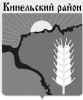 Собрание представителеймуниципального района КинельскийСамарской областиРЕШЕНИЕ№ 153						 	   18 ноября 2021 г.В соответствии со статьей 15 Федерального закона от 06.10.2003 № 131-ФЗ «Об общих принципах организации местного самоуправления в Российской Федерации, руководствуясь Уставом муниципального района Кинельский, Собрание представителей муниципального района Кинельскийрешило:Одобрить Соглашения о передаче администрации муниципального района Кинельский администрациями сельских поселений Алакаевка, Бобровка, Богдановка, Георгиевка, Домашка, Кинельский, Комсомольский, Красносамарское, Малая Малышевка, Новый Сарбай, Сколково, Чубовка муниципального района Кинельский полномочий по вопросам  обеспечения проживающих в поселении и нуждающихся в жилых помещениях малоимущих граждан жилыми помещениями, организации строительства и содержания муниципального жилищного фонда, созданию условий для жилищного строительства, осуществлению муниципального жилищного контроля, а также иных полномочий органов местного самоуправления в соответствии с жилищным законодательством, в части обеспечения проживающих в поселении и нуждающихся в жилых помещениях малоимущих граждан жилыми помещениями, содержания муниципального жилищного фонда и иных полномочий  органов местного самоуправления в соответствии с жилищным законодательством на 2022 год,  в сумме межбюджетных трансфертов согласно приложению к настоящему решению.	2.  Администрации муниципального района Кинельский Самарской области заключить с администрациями сельских поселений Алакаевка, Бобровка, Богдановка, Георгиевка, Домашка, Кинельский, Комсомольский, Красносамарское, Малая Малышевка, Новый Сарбай, Сколково, Чубовка муниципального района Кинельский соглашения о принятии на 2022 год вышеуказанных полномочий по решению вопросов местного значения, отнесенных к компетенции сельских поселений муниципального района Кинельский.3. Опубликовать настоящее решение в газете «Междуречье» и разместить на официальном сайте администрации муниципального района Кинельский в информационно-телекоммуникационной сети «Интернет»   (kinel.ru) в подразделе «Нормативные правовые акты» раздела «Документы».4.  Настоящее решение вступает в силу после его официального опубликованияПредседатель Собранияпредставителей муниципальногорайона Кинельский				                     	Ю. Д. ПлотниковРассылка: Администрация муниципального района Кинельский-1экз., сельские поселения муниципального района Кинельский – по 1 экз.Приложение к решению Собрания представителей муниципального района Кинельский № 153 от «18 » ноября  2021 г.  Межбюджетные трансферты  на осуществление полномочий по  вопросам  обеспечения проживающих в поселении и нуждающихся в жилых помещениях малоимущих граждан жилыми помещениями, организации строительства и содержания муниципального жилищного фонда, созданию условий для жилищного строительства, осуществлению муниципального жилищного контроля, а также иных полномочий органов местного самоуправления в соответствии с жилищным законодательством, в части обеспечения проживающих в поселении и нуждающихся в жилых помещениях малоимущих граждан жилыми помещениями, содержания муниципального жилищного фонда и иных полномочий  органов местного самоуправления в соответствии с жилищным законодательством на 2022 год  за счет межбюджетных  трансфертов, предоставляемых из бюджета сельских  поселений в бюджет муниципального района Кинельский  в соответствии с заключаемыми Соглашениями«Об одобрении Соглашений о передаче администрации муниципального района Кинельский администрациями сельских поселений Алакаевка, Бобровка, Богдановка, Георгиевка, Домашка, Кинельский, Комсомольский, Красносамарское, Малая Малышевка, Новый Сарбай, Сколково, Чубовка муниципального района Кинельский полномочий по  вопросам  обеспечения проживающих в поселении и нуждающихся в жилых помещениях малоимущих граждан жилыми помещениями, организации строительства и содержания муниципального жилищного фонда, созданию условий для жилищного строительства, осуществлению муниципального жилищного контроля, а также иных полномочий органов местного самоуправления в соответствии с жилищным законодательством, в части обеспечения проживающих в поселении и нуждающихся в жилых помещениях малоимущих граждан жилыми помещениями, содержания муниципального жилищного фонда и иных полномочий  органов местного самоуправления в соответствии с жилищным законодательством на 2022 год»№№ппНаименование поселенияСумма межбюджетных трансфертов                                                                                                     в руб.1.Алакаевка 4288,382.Бобровка 4288,383.Богдановка 6306,454.Георгиевка 7315,485.Домашка 7063,226.Кинельский 11099,357.Комсомольский 12108,388.Красносамарское 4036,139.Малая Малышевка 4540,6410.Новый Сарбай 4792,9011.Сколково 3783,8712.Чубовка 8072,25